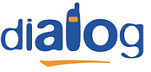 Str. Iancu de Hunedoara, nr. 2, bl. H6Sub marea sigla Vodafone gasim acest veeechi site Dialog (care îsi plateste luxul de a se apela Center_01, acesta fiind punctul 0 al centrului Bucuretilor în numerotarea site-urilor Mobilrom), pornit pe 4 iunie 1997, adica du 2 zile înaintea lansarii oficiale a retelei Dialog GSM.Site-ul este echipat cu câte 3 antene / sector, mai precis 2 recente Jaybeam-uri 5860100 SlimLine Dualband, plus o clasica Jaybeam 5187300 pentru 3G. Mai demult (prin 2004) era echipat cu un G3 Medi outdoor cu 6/5 TRX si înca un G3.8 Medi outdoor cu 4 TRX pentru GSm, si 2/2/2 TRX pe partea DCS. Insa prin 2006 au mai adaugat un MBO1, asa ca de atunci se prezinta sub forma : G3_M_O cu 6/6 TRX + MBO1 cu 5 TRX pentru tot ce reprezinta partea GSM, al doilea G3.8 Medi outdoor fiind rezervat DCS-ului (3/2/3 TRX).Baiatu’ are clar 2 antenute de LINK care urca spre sediul BRD (BI_0955_T0 BRD Victoriei, acolo au un mic G3 Medi indoor cu 4 TRX) dar nu sunt semnalate în listele lor. Oficial au un LINK catre BI502_DOR2 adica BSC Dorobanti, si catre BI_0165 Ministerul Afacerilor Externe (Aleea Alexandru, n° 12).Sa nu uitam si de antenele WiMax (ele m-au ajutat în identificarea acestui site, zona fiind destul de densa) : router 2821 BI_080, hostname ar1-bi0080. Si cam asta ar fi tot ceea ce aveam de spus despre acest site, pe care nu l-am monitorizat niciodata… defapt, este a doua oara când ma plimb pe jos în Piata Victoriei, prima oara fiind asta-vara când am fost la sediul Orange Europe House. In rest nu m-am oprit niciodata aici, asa ca aceasta zona nu o cunosc de niciun fel, de accea nici nu ma întind în alte explicatii de Netmonitoring…